Консультация для родителей на тему:«Театрализованная деятельность для детей раннего возраста» «Необходимо научить ребенка с детстваволноваться чужим несчастьям,радоваться радостям другого,пробудить в восприимчивой детскойдуше эту драгоценную способностьсопереживать, порадоваться, сострадать…»К. А.Чуковский.	Счастливые улыбки, горящие глаза и радостные лица малышей после спектакля кукольного театра убедительно свидетельствуют, как дети любят театр.	Такую большую радость могут доставить детям не только артисты - профессионалы, но и родители, старшие братья и сестры.	Кукольный театр создает хорошее настроение, обогащает детей впечатлениями, вызывает у них разнообразные эмоции, способствует их общему развитию и эстетическому воспитанию. Поэтому хочется, чтобы было больше и больше кукольных самодеятельных театров, чтобы они вошли в повседневную жизнь семьи, чтобы их спектакли были интересными, яркими и содержательными.	Театральное искусство, близко и понятно детям ведь в основе театра лежит игра. сначала главную роль в театрализованной деятельности играют родители, рассказывая и показывая различные сказки. Но, подрастая, дети подражают взрослым, самостоятельно обыгрывают фрагменты литературных произведений в свободной деятельности. Этому способствует домашний театр.  Для домашнего пользования доступны - кукольный, настольный, теневой театры.
    	Родители могут организовать кукольный театр, используя имеющиеся в доме игрушки или изготавливая своими руками из разных материалов, например, папье-маше, дерева, картона, ткани, ниток, старых носков, перчаток. Благодаря театрализованным играм формируется опыт социальных навыков поведения, так как сказки всегда обладают нравственной направленностью. Любимые герои выступают в роли образцов для подражания.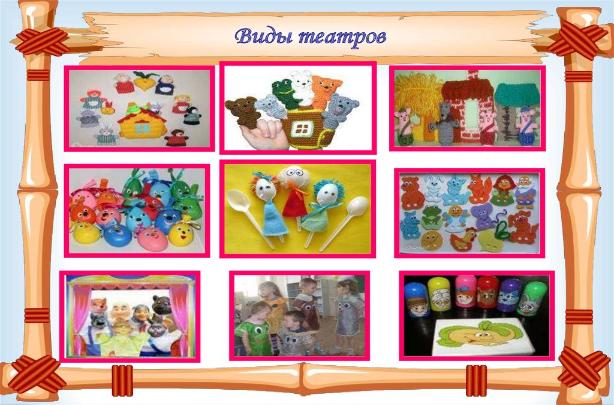 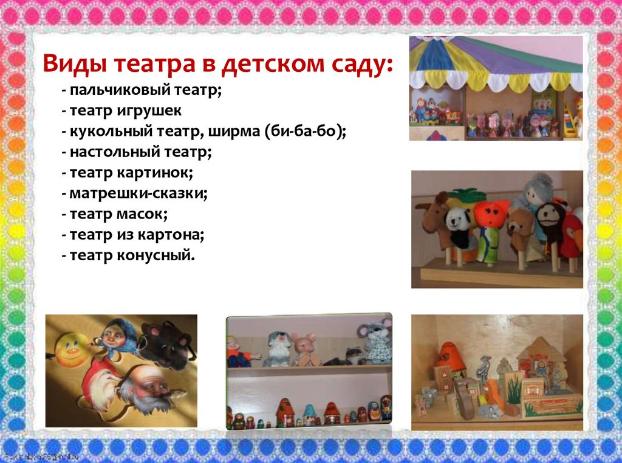 